POLSKIE TOWARZYSTWO TURYSTYCZNO-KRAJOZNAWCZEZARZĄD GŁÓWNYKOMISJA OCHRONY PRZYRODYODDZIAŁ PTTK MARYNARKI WOJENNEJprzy Klubie Marynarki Wojennej w Gdyni            									                                fot. Mariusz Żelechowski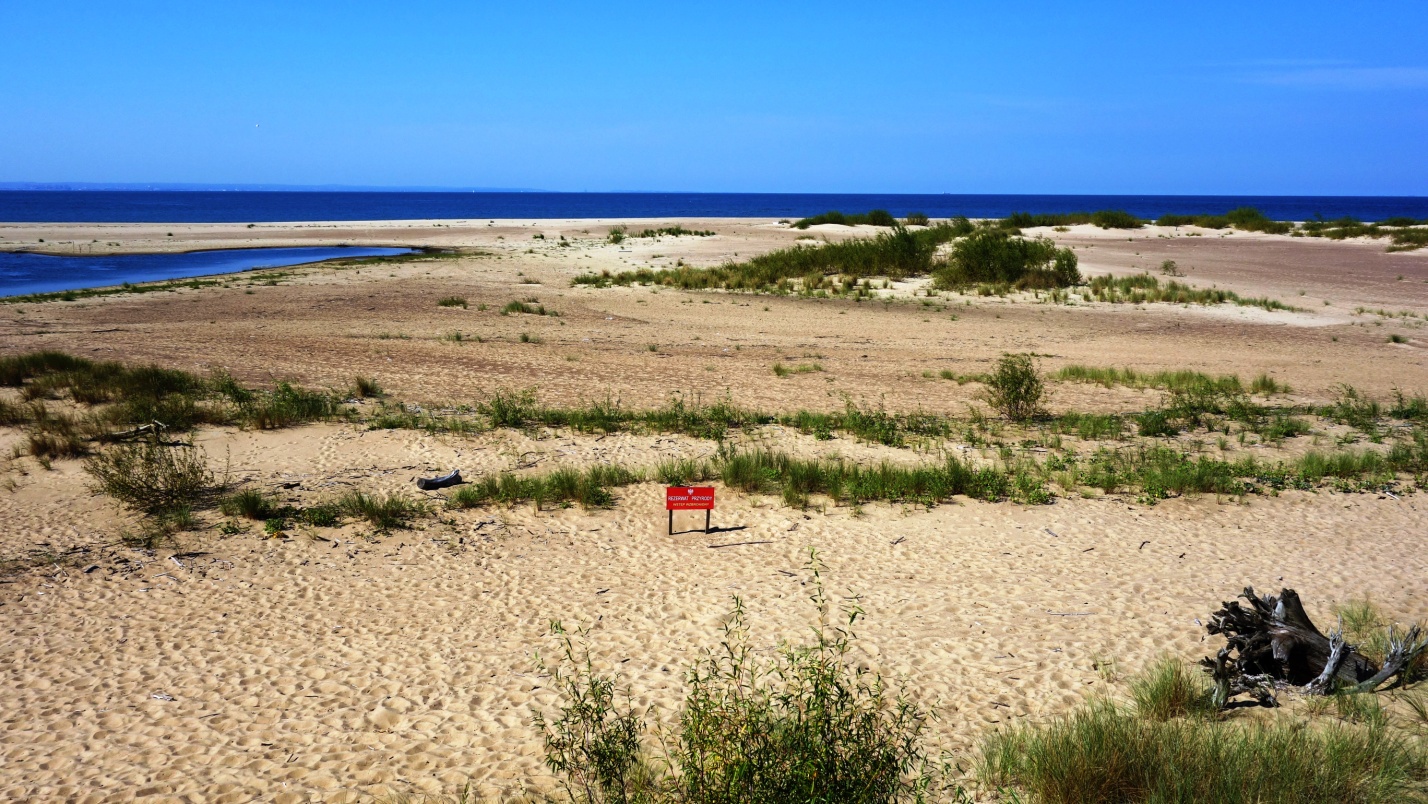 REGULAMINX OGÓLNOPOLSKIEGO ZLOTU TURYSTÓW PRZYRODNIKÓW "Wyspa Sobieszewska 2023"22 - 24 września 2023 r.INFORMACJE  ORGANIZACYJNE DOTYCZĄCE ZLOTUKomandor Zlotu		 	- kol. Małgorzata Gwizdek     – tel. 513 773 001 Sekretarz Zlotu             	 	- kol. Jarosław Kaczmarczyk  - tel. 605 479 333Rzecznik Prasowy Zlotu           - kol. Maciej Matoń – tel. 501 182 581Organizator: Oddział PTTK Marynarki Wojennej przy Klubie Marynarki Wojennej,    81-374 Gdynia, ul. Zawiszy Czarnego 1e-mail: 10zlotprzyrodnikow@wp.plTermin Zlotu:  22 – 24 września 2023 r. Miejsce Zlotu:  Ośrodek Wypoczynkowy "RELAKS” – Sobieszewo, ul. Barwna 1, 80-680 GdańskCel Zlotu: - zapoznanie działaczy PTTK działających w komisjach i klubach ochrony  przyrody na terenie całej Polski  z zagadnieniami ochrony przyrody i środowiska naturalnego Wybrzeża Gdańskiego, - integracja działaczy terenowych PTTK działających  na rzecz ochrony przyrody - uzyskanie uprawnień instruktora Ochrony Przyrody PTTK przez uczestników Zlotu spełniających  warunki   określone w Regulaminie IOP ,                 - zapoznanie ze sprawami organizacyjnymi,  - nakreślenie głównych kierunków działania na rzecz środowiska przyrodniczego w okresie kadencji.Wysokości wpłat:               Instruktorzy Ochrony Przyrody PTTK      	-  375 zł                              Opiekunowie Przyrody PTTK                       	 - 375 zł         	              Pozostali członkowie PTTK        		 - 420 złWpłat należy dokonać na konto: Oddział PTTK Marynarki Wojennej w Gdyni Nr konta bankowego:  92  1440 1390 0000 0000 1542 2661 z imieniem i nazwiskiem uczestnika oraz dopiskiem "X Zlot Przyrodników".Kartę zgłoszenia wraz z kserokopią/potwierdzeniem dokonania wpłaty, należy przesłać Pocztą Polską               na adres Oddziału (jak wyżej) lub na adres e-mailowy: 10zlotprzyrodnikow@wp.pl w nieprzekraczalnym terminie do 24 sierpnia 2030 r.Organizatorzy zastrzegają sobie prawo nie przyjęcia na Zlot w przypadku wyczerpania limitu miejsc.  Świadczenia w ramach wpisowego: - 2 noclegi w pawilonach i domkach z węzłami sanitarnymi, - posiłki (2 śniadania, 2 obiadokolacje,) od obiadokolacji 22.09.2023 r. do śniadania 24.09.2023 r., - pełny udział w wycieczkach, - opieka merytoryczna i przewodnicka, - odznaka zlotowa, - materiały krajoznawcze. Maksymalna liczba uczestników Zlotu: 45 osób O potwierdzeniu uczestnictwa decyduje kolejność zgłoszeń.Ubezpieczenie: członkowie PTTK z opłaconą składką za 2023 r. są ubezpieczenie od następstw                                  nieszczęśliwych wypadków (NNW). Pozostali ubezpieczają się we własnym zakresie. Zmiany w programie: Organizatorzy zastrzegają sobie prawo zmian w programie Zlotu. Pogoda: Zlot odbędzie się niezależnie od warunków atmosferycznych. Rejestracja uczestników: Podczas rejestracji uczestnicy Zlotu zobowiązani są do okazania dowodu tożsamości, legitymacji Instruktora Ochrony Przyrody PTTK lub Opiekuna Przyrody PTTK !!! Niepełnoletni: Dzieci i młodzież do lat 18, mogą uczestniczyć w Zlocie tylko pod opieką osób dorosłych. Ustalenia dodatkowe: osoby przystępujące do egzaminu winne  wykazać się właściwym zasobem                                              wiedzy w zakresie ochrony przyrody. Ponadto: mile widziany strój turystyczny i dobry humor.PROGRAM X OGÓLNOPOLSKIEGO ZLOTU TURYSTÓW PRZYRODNIKÓW PTTK22.09.2023 r. (piątek) 10.00 – 15.00 - rejestracja uczestników w Ośrodku Wypoczynkowym "RELAKS”                            Sobieszewo, ul. Barwna 1. 15.30 – 16.30 - uroczyste otwarcie X Ogólnopolskiego Zlotu Turystów Przyrodników PTTK.                             (powitanie uczestników i gości, wystąpienia okolicznościowe)                            Sesja referatowa                                    16.30 – 18.00  - zwiedzanie IZBY PAMIĘCI Wincentego Pola 19.00 – 20.00  - OBIADOKOLACJA20.00 - 21.15 - Sesja referatowa                            Informacje organizacyjne Komisji Ochrony Przyrody                            23.09.2023 r. (sobota)7.30 - 8.30      - ŚNIADANIE 8.45 - 17.00    - Wycieczka przyrodnicza (autokarowa) po Wyspie Sobieszewskiej: Śluzy w Przegalinie, (Martwa Wisła, Przekop Wisły) Świbno Gburska ChataPiesze przejście do rezerwatu „Mewia Łacha” (ok. 4 km)Zbiornik wodny „Kazimierz”Willa „Forsterówka”Wisła Śmiała, rezerwat przyrody „Ptasi Raj”Stacja ornitologiczna17.30 - 18.30  - OBIADOKOLACJA19.30 - 22.00  - Informacje organizacyjne.                              		   Egzamin na Instruktora Ochrony Przyrody                                                      Panel dyskusyjny.                              Biesiada turystyczna w formie  grilla lub ogniska                             Zakończenie zlotu 17.05.2020 r. (niedziela) 7.30 -   8.30  - ŚNIADANIE  9.00 - 12.45  - Wycieczka przyrodnicza (piesza – ok. 3 km):        3 baterii 119 batalionu artylerii nabrzeżnej      13.00 - 14.00 – Wyjazd do miejsc zamieszkaniaINFORMACJA DLA UCZESTNIKÓW ZLOTU PRZYJEŻDŻAJĄCYCH KOMUNIKACJĄ PUBLICZNĄ: Dojazd na Wyspę Sobieszewską zapewniają autobusy komunikacji miejskiej ZKM. Są to autobusy linii nr 112 i 186, kursujące z częstotliwością co 20 minut. W kierunku Wyspy Sobieszewskiej (Sobieszewa, Świbna, Przegaliny i Górek Wschodnich) autobusy te odjeżdżają z centrum Gdańska sprzed Dworca Głównego PKP     (ul. Podwale Grodzkie – przystanek „Dworzec Główny”).  Należy wysiąść na przystanku: „Sobieszewo”.   Czas dojazdu na Wyspę Sobieszewską: ok. 35 min.  Informacje o rozkładzie jazdy, cenach biletów i ulgach przejazdowych na www.ztm.gda.pl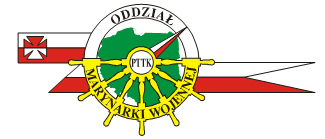 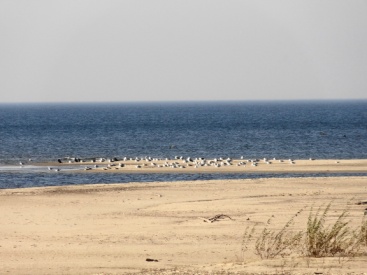 SERDECZNIE ZAPRASZAMY !!!